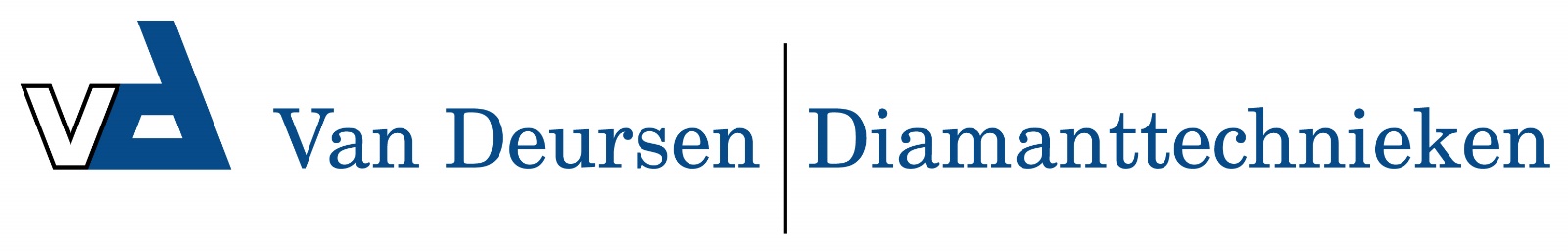 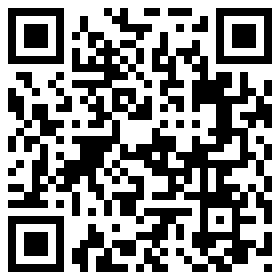 K 1152 TS T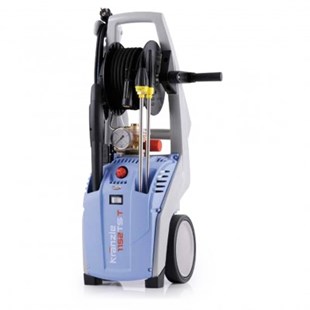 Geïntegreerd wagentjeAansluitkabel 5 mKabelopwikkelingSlangtrommel met 15 m staalversterkte hogedrukslang (bij KR 1152 TST)10 m staalversterkte hogedrukslang (bij KR 1151/Silent 120)Totaalstop systeem (bij KR 1151/1152 TST)Pistool met handgreepVario-jet sproeilans met traploos verstelbare straal van punt- naar vlakstraal en hoge- naar lagedrukTraploze druk- en doorloop hoeveelheid regelingMessing pompkopKeramische plunjersDroogloopbeveiligingKokers voor pistol en lansChemicaliën injector met filter